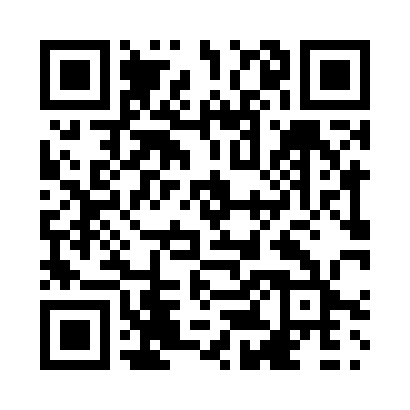 Prayer times for Ostrander, Ontario, CanadaMon 1 Jul 2024 - Wed 31 Jul 2024High Latitude Method: Angle Based RulePrayer Calculation Method: Islamic Society of North AmericaAsar Calculation Method: HanafiPrayer times provided by https://www.salahtimes.comDateDayFajrSunriseDhuhrAsrMaghribIsha1Mon4:025:481:276:459:0610:522Tue4:035:491:276:459:0510:513Wed4:045:501:276:459:0510:514Thu4:055:501:286:459:0510:505Fri4:065:511:286:459:0510:506Sat4:075:511:286:459:0410:497Sun4:085:521:286:449:0410:488Mon4:095:531:286:449:0310:479Tue4:105:541:286:449:0310:4710Wed4:115:541:296:449:0210:4611Thu4:125:551:296:449:0210:4512Fri4:135:561:296:439:0110:4413Sat4:145:571:296:439:0110:4314Sun4:165:581:296:439:0010:4215Mon4:175:581:296:438:5910:4116Tue4:185:591:296:428:5910:4017Wed4:196:001:296:428:5810:3818Thu4:216:011:296:428:5710:3719Fri4:226:021:296:418:5610:3620Sat4:246:031:296:418:5610:3521Sun4:256:041:306:408:5510:3322Mon4:266:051:306:408:5410:3223Tue4:286:061:306:398:5310:3124Wed4:296:071:306:398:5210:2925Thu4:316:081:306:388:5110:2826Fri4:326:091:306:388:5010:2627Sat4:346:101:306:378:4910:2528Sun4:356:111:306:368:4810:2329Mon4:376:121:306:368:4710:2230Tue4:386:131:296:358:4610:2031Wed4:406:141:296:348:4510:18